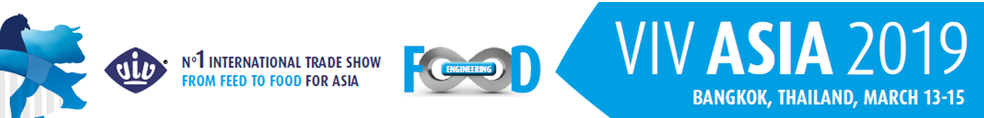 Food Engineering Hosted Buyers Program 2019Dear Buyer, VIV Asia 2019 - Food Engineering invites you to apply for the hosted buyer program reserved to top buyers in the animal-protein-based food processing and distribution industry.Basic Information *  Company Name: ___________________  					Website: ______________________  Country: _____________________   					 Hosted Buyer program Participant (maximum 1 person per company) *  Questionnaire*  Are you interested in :  Slaughtering products and services  Meat / seafood / dairy (primary and secondary) processing products and services Cold chain / logistic services All above products and servicesWhat is your 2019 purchasing budget for the above selected categories?  Less than Euro 500.000   USD 500,000 – 5 million  USD 5 million - 10 million  USD 10 million - 25 million  More than 25 millionDo you plan on placing purchase orders at VIV Asia 2019?  Yes _____________  NoHow many people work in your company?   1-50   51-200   201 - 500   More than 501 How long have you been in the food processing and related industry?   1-3  4-10   11 - 25   More than 26 Note* Incomplete or unclear forms, will not be considered. Thanks for your cooperation.  I agree to include my profile on the VIV Asia online business matchmaking free service.___________________________________________________________________To apply, please send this form, duly completed, within March 4th to: Ms. Ella van den Oord / Assistant Project Manager VIVE-mail: ella.van.den.oord@vnuexhibitions.com | Phone: +31 6 1115 3018 __________________________________________________________________NB: The organizers reserve the right to select the 50 buyers that will be hosted in this 2019 edition of VIV Asia. You will receive our confirmation within 3 working daysFIRST NAMELAST NAMEJOB TITLEPHONE NUMBERE-MAIL ADDRESS 